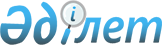 О подписании Соглашения между Правительством Республики Казахстан и Правительством Республики Армения о сотрудничестве в области культурыПостановление Правительства Республики Казахстан от 6 ноября 2006 года N 1054

      Правительство Республики Казахстан  ПОСТАНОВЛЯЕТ: 

      1. Одобрить прилагаемый проект Соглашения между Правительством Республики Казахстан и Правительством Республики Армения о сотрудничестве в области культуры. 

      2. Уполномочить Министра культуры и информации Республики Казахстан Ертысбаева Ермухамета Кабидиновича подписать от имени Правительства Республики Казахстан Соглашение между Правительством Республики Казахстан и Правительством Республики Армения о сотрудничестве в области культуры, разрешив вносить изменения и дополнения, не имеющие принципиального характера. 

      3. Настоящее постановление вводится в действие со дня подписания.       Премьер-Министр 

      Республики Казахстан 

Проект  Соглашение 

между Правительством Республики Казахстан 

и Правительством Республики Армения 

о сотрудничестве в области культуры       Правительство Республики Казахстан и Правительство Республики Армения, именуемые в дальнейшем "Сторонами", 

      стремясь к дальнейшему развитию и укреплению существующих между двумя странами дружественных отношений, 

      желая развивать сотрудничество в области культуры, 

      согласились о нижеследующем.  

Статья 1       Стороны развивают сотрудничество в представляющих взаимный интерес сферах культуры, поощряя, в частности: 

      обмен театральными, музыкальными коллективами, отдельными солистами и исполнителями; 

      сотрудничество в области кинематографии: обмен информацией о кинопроизводящих, кинодемонстрационных организациях и предприятиях, обмен кинофильмами, участие в кинофестивалях и кинофорумах, содействие прямым контактам кинематографических организаций, творческих союзов и деятелей киноискусства; 

      участие в международных фестивалях, организуемых одной из Сторон, обмен художественными выставками и выставками народного творчества.  

Статья 2       Стороны поощряют сотрудничество и обмен информацией между музеями, библиотеками и архивами обеих стран, в соответствии с национальными законодательствами государств Сторон.  

Статья 3       Стороны организуют двусторонние семинары и симпозиумы по вопросам сохранения культурного наследия с участием отдельных специалистов соответствующих государственных и общественных организаций.  

Статья 4       Стороны оказывают содействие участию своих представителей в международных конференциях, встречах и конкурсах по вопросам культуры, организуемых в государствах Сторон.  

Статья 5       Стороны поощряют проведение встреч деятелей культуры, обмен опытом и специалистами в области художественного образования, а также совместные культурные программы.  

Статья 6       Все виды деятельности, предусмотренные настоящим Соглашением, должны осуществляться и финансироваться согласно национальным законодательствам государств Сторон. При этом, каждая Сторона самостоятельно несет все расходы, связанные с реализацией настоящего Соглашения, если в каждом отдельном случае не будет оговорен иной порядок финансирования затрат.  

Статья 7       В настоящее Соглашение, по взаимному согласию Сторон, могут вноситься изменения и дополнения, которые оформляются отдельными Протоколами, являющимися его неотъемлемыми частями, и вступают в силу в порядке, установленном статьей 8 настоящего Соглашения.  

Статья 8       Настоящее Соглашение вступает в силу со дня получения последнего письменного уведомления о выполнении Сторонами внутригосударственных процедур, необходимых для его вступления в силу. 

      Настоящее Соглашение действует в течение пяти лет и продлевается на следующие пятилетние периоды, если ни одна из Сторон за шесть месяцев до истечения очередного пятилетнего периода не уведомит другую Сторону о своем намерении прекратить действие настоящего Соглашения. 

      Совершено в г. _________ "___" _______ 2006 г., в двух подлинных экземплярах, каждый на казахском, армянском и русском языках, причем все тексты имеют одинаковую силу. 

      В случае возникновения споров по толкованию положений настоящего Соглашения, Стороны будут обращаться к тексту на русском языке.       За Правительство           За Правительство 

      Республики Казахстан       Республики Армения 
					© 2012. РГП на ПХВ «Институт законодательства и правовой информации Республики Казахстан» Министерства юстиции Республики Казахстан
				